仅供学校使用：	接收日期	已输入 SM	姓, 名（抽签年级）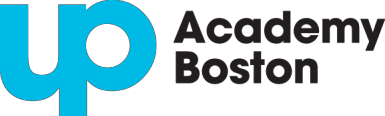 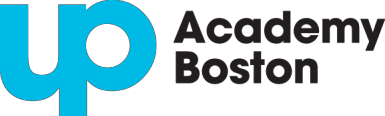 波士顿UP学院向所有居住在波士顿市的6-8年级学生开放。UP学院是免学费的大学预科课程，有加长的每日学时和学年。UP学院将确保学生获得成功通往大学之路并发挥全部潜力所需的知识、技能和优良品格。访问http://www.upacademyboston.org了解更多信息。  需要此申请才能参加 UP 波士顿学院入学抽签。 。第一次抽签的申请截止日期是 3 月 1 日星期五下午 4 点，第一次抽签将于 3 月 7 日星期四进行。请填写所有字段并通过以下方法之一提交：邮寄：将填好的申请表寄到UP Academy Boston, 215 Dorchester Street, South Boston, MA 02127。亲自提交：将填好的申请表亲自交到波士顿UP学院的主办公室。电子邮件：扫描填好的申请表，用电子邮件发送到 enrollment@upacademyboston.org。传真：将填好的申请表传真到617-635-8820。在线填表：访问https://upacademy.schoolmint.net/signup，在线填写表格。学生姓名： 名	中间名	姓出生日期 （月/日/年）(MM/DD/YYYY)：	/	/当前学校： 学校名称	当前学校所在城市学生目前在波士顿公立学校(BPS)就读吗？（请圈选）	是	否	BPS 学号（如果知晓）您希望用英语之外的语言接收信息吗？（请圈选）   是    否	如果是，要翻译成的语言是：家长/监护人2 信息： 名	姓	与学生的关系首选电话	其它电话	电邮兄弟姐妹信息：请列出目前在波士顿UP学院就读或正在申请2023年秋季就读波士顿UP学院的兄弟姐妹。请注意：您必须为每个申请学生分别填写一张申请表。在此处列出兄弟姐妹不能代替入学申请表。公开同意：我不授权波士顿UP 学院在抽签结果中使用我的孩子的公开姓名，包括发布到学校的网站。如果选中此框，将仅使用收到您的申请后发送给您的ID号码来识别您的孩子。UP学院不会基于种族、肤色、国籍、信仰或宗教、性别、性别认同、民族、性取向、心理或身体残疾、年龄、血统、运动表现、特殊需要、英语或外语熟练程度或过去的学术成就进行歧视。申请中要求的所有信息（例如翻译语言）均无意用于，也不会用于歧视。家庭有责任将申请表上提供的信息，包括联系信息，的任何变更通知我们。如果提供的任何信息事实上不正确，该申请将被视为无效，除非在抽签截止时间前更正。家庭有责任确认万国学院已在截止日期前收到本申请表。除非您要求保留一份复印件作为您的记录，否则这份纸质文件将在您申请的学年结束时销毁。For School Use Only:	Date Received	Entered into SM	Last, First (Grade for Lottery)UP Academy Boston is open to all students residing in the City of Boston entering grades 6-8. UP Academy is a tuition-free, college-preparatory program with an extended school day and year. UP Academy will ensure that its students acquire the knowledge, skills, and strength of character necessary to succeed on the path to college and to achieve their full potential. Learn more at http://www.upacademyboston.org.This application is required to enter the lottery for enrollment to UP Academy Boston. The application deadline is Friday, March 1st by 4pm and an enrollment lottery will be held on Thursday March 7th.       Please complete all fields and submit via one of the following methods.Mail. Mail your completed application to UP Academy Boston, located at 215 Dorchester Street, South Boston, MA 02127.In-person: Drop-off your completed application in person at the UP Academy Boston main office.Email. Scan your completed application, and email the file to enrollment@upacademyboston.org. Fax. Fax your completed application to 617-635-8820.Online: Fill out your application online at https://upacademy.schoolmint.net/signupStudent name: First	Middle	LastDate of Birth (MM/DD/YYYY):	/	/Current school: School name	City of current schoolIs student currently enrolled in the Boston Public Schools (BPS) (circle one)?	Yes	No	BPS ID Number (if known)Would you like to receive information in a language other than English (circle one)?  Yes  No	If yes, language for translation:Parent/Guardian 2 Information (optional): First Name	Last Name	Relationship to studentPrimary phone	Additional phone	EmailSibling Information: Please list any siblings below that are current students at UP Academy Boston or are applying to UP Academy Boston for fall 2024. Please note: You MUST submit a separate application for each student applicant. Listing a sibling here does not replace the enrollment  application.Public Consent: I do not authorize UP Academy Boston to use my child’s publicized name in the lottery results, including in the posting to theschool’s website.If you check this box your child will be identified using only the ID number sent to you after receipt of your application.UP Academy does not discriminate on the basis of race, color, national origin, creed or religion, sex, gender identity, ethnicity, sexual orientation, mental or physical disability, age, ancestry, athletic performance, special need, proficiency in the English language or a foreign language, or prior academic achievement. All information requested in the application, such as language for translation, is not intended, and will not be used to discriminate.It is the family’s responsibility to notify us of any changes to the information provided on the application, including contact information. If any information provided is factually inaccurate the application is considered void unless corrected by the appropriate lottery deadline.It is the family’s responsibility to confirm that UP Academy has received this application by the deadline.This hardcopy will be destroyed at the end of the school year which you applied unless you request to retain a copy for your records. CH学生年级：  学生在2023-2024 学年 的当前年级（请圈选）567学生在2024-2025 学年将上几年级？（请圈选）678家庭语言（可选）：孩子的家庭地址：门牌号和街道市州邮编孩子的通信地址：  如果相同请勾选门牌号和街道和家庭地址相同市州邮编家长/监护人1 信息： 名姓与学生的关系首选电话其它电话电邮姓名：2023-2024学年年级UP学院在校生  申请人其它兄弟姐妹姓名：2023-2024学年年级UP 学院在校生  申请人Student grade:  Student’s current grade during the 2023-2024 school year (circle one)5th6th7thWhich grade will the student be attending in the 2024-2025 school year (circle one)?6th7th8thHome Language (optional):Child’s Home Address: Street number andnameCityStateZip codeChild’s Mailing Address:  Check if sameStreet number and nameas home addressCityStateZip codeParent/Guardian 1 Information: First NameLast NameRelationship to studentPrimary phoneAdditional phoneEmailName:Grade in 2023-2024Current UP Academy Student   ApplicantAdditional Sibling Name:Grade in 2023-2024Current UP Academy Student   Applicant